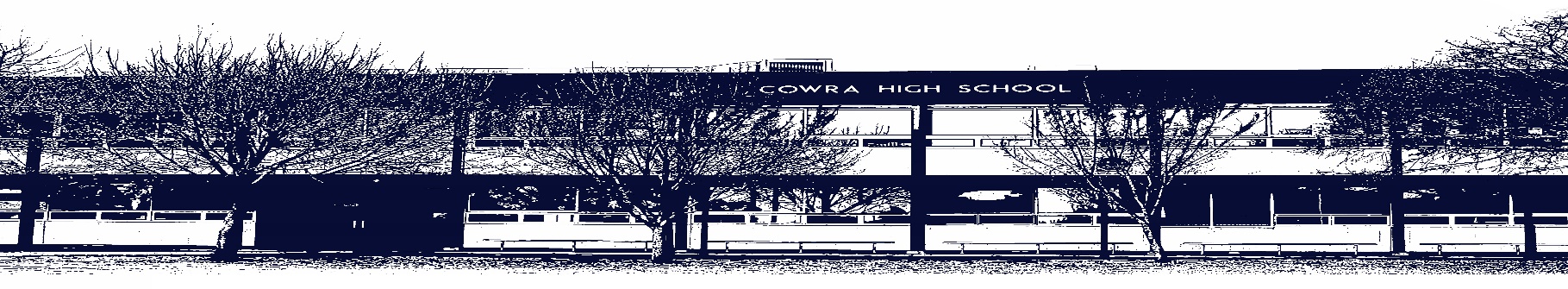 COWRA HIGH SCHOOLASSESSMENT TASK COVER SHEETThis sheet must be attached to the front of your Assessment Task and submitted to your class teacher on or before the due date.Student’s Name:	_________________________________________Course:		_________________________________________Assessment Task:	_________________________________________Date Due:		_______________ 	Date Received:	_______________	Extension granted   _____ days	Other circumstances ~ documents attachedI certify:This assignment is entirely my own work and all borrowed material has been acknowledgedThe material contained in this assignment has not previously been submitted for assessment in any formal course of studyI retain in my possession a copy of this assignmentI understand that late assignments will be penalised unless an extension has been granted by Deputy Principal - CurriculumStudent’s Signature:  ____________________________-------------------------------------------------------------------------------------------------------------------------------COWRA HIGH SCHOOLAssessment Task (Student’s Copy)Student’s Name:	_________________________________________Course:		_________________________________________Teacher:		_________________________________________Assessment Task received by:	_________________________________________Signature:  _________________________________________Date:  ______________________		Time:  ______________________Please detach this if the Assessment Task has been handed in to the office and give to student to keep for their own records.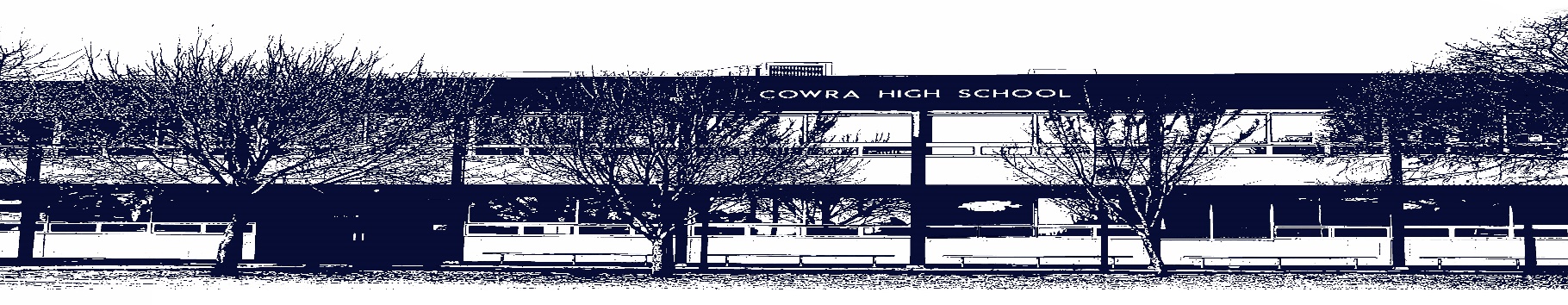 COWRA HIGH SCHOOLAssessment Task Submission PolicySubmission of assessment tasks by students must follow faculty guidelines. There are basically four types of assessment tasks:In Class Assessment Tasks ~ these tasks are supervised by the class teacher and collected by the class teacher at the conclusion of the assessment task. It is the responsible of the student who miss in class assessment tasks to contact the Head Teacher of that faculty.Formal Examinations ~ at the conclusion of any formal examination the assessment task papers are to be collected and returned to the relevant faculty teacher.Major Projects / Pieces of Work ~ these items, due to their size, are usually kept in the appropriate faculty location. Major works and projects should be kept in safe locations that minimises the risk of damage. Any assessment task would be submitted directly to the teacher. A receipt for the task will be issued to students.Take Home Assessment Tasks ~ these are tasks that students are required to complete by a due date. Students should follow faculty submission guidelines regarding submission of these tasks.Guidelines for the Submission of Assessment Tasks When an assessment task is issued, the information provided to students will include:a clear statement of what the task involves and what the expectations of the student arean explanation of the marking criteria / outcomes to be assessedthe due date of submissionan assessment task submission cover sheet ~ see attachedTeachers should record the names of all students issued with the assessment task on a roll/class list and have the student acknowledge receipt of the assessment task by getting them to sign next to their name.Students must take their assessment task to the class teacher. They must be signed in on the class roll and keep their receiptAll students must keep a copy of their assessment task.Illness and Misadventure AppealsIf a student fails to submit an assessment task by the due date and has a legitimate reason than normal illness and misadventure procedures will apply.REQUEST FOR ASSESSMENT EXTENSION PROCEDUREAssessment extensions will only be granted in exceptional circumstances. All requests need to be made in writing using the extension request form. In seeking an extension discuss your request with your teacher/Head Teacher at least three (3) days before the due date with work already completed. Forms for Illness/Misadventure and Extension can be accessed on the Cowra High School Website.COWRA HIGH SCHOOLCOWRA HIGH SCHOOLCOWRA HIGH SCHOOLCOWRA HIGH SCHOOLCOWRA HIGH SCHOOLCOWRA HIGH SCHOOLCOWRA HIGH SCHOOLYear  8  Assessment TaskYear  8  Assessment TaskYear  8  Assessment TaskYear  8  Assessment TaskYear  8  Assessment TaskYear  8  Assessment TaskYear  8  Assessment TaskNAME:NAME:NAME:CLASS: 8 HistoryCLASS: 8 HistoryCLASS: 8 HistoryTEACHER: Mrs Mugridge/Mr KerrCOURSE: Stage 4 History COURSE: Stage 4 History TASK No: 2TASK No: 2TASK No: 2Unit: Contact & Colonisation Unit: Contact & Colonisation DATE DUE: In class Week 5. DATE DUE: In class Week 5. DATE DUE: In class Week 5. DATE DUE: In class Week 5. DATE DUE: In class Week 5. DATE DUE: In class Week 5. TIME DUE: Mrs Mugridge’s Class: Thursday 20/5 P2. Mr Kerr’s Class: Thursday 20/5 P1MARK:       /20 WEIGHT: 50%WEIGHT: 50%WEIGHT: 50%PRESENTATION: In class test. PRESENTATION: In class test. PRESENTATION: In class test. SYLLABUS OUTCOMES: A Student:HT4 –3 describes and assesses the motives and actions of past individuals and groups in the context of past events HT4—4 describes and explains the causes and effects of events and developments of past societies over time HT4—6 uses evidence from sources to support historical narratives and explanations  HT4 –7  identifies and describes different contexts, perspectives and interpretations of the past.SYLLABUS OUTCOMES: A Student:HT4 –3 describes and assesses the motives and actions of past individuals and groups in the context of past events HT4—4 describes and explains the causes and effects of events and developments of past societies over time HT4—6 uses evidence from sources to support historical narratives and explanations  HT4 –7  identifies and describes different contexts, perspectives and interpretations of the past.SYLLABUS OUTCOMES: A Student:HT4 –3 describes and assesses the motives and actions of past individuals and groups in the context of past events HT4—4 describes and explains the causes and effects of events and developments of past societies over time HT4—6 uses evidence from sources to support historical narratives and explanations  HT4 –7  identifies and describes different contexts, perspectives and interpretations of the past.SYLLABUS OUTCOMES: A Student:HT4 –3 describes and assesses the motives and actions of past individuals and groups in the context of past events HT4—4 describes and explains the causes and effects of events and developments of past societies over time HT4—6 uses evidence from sources to support historical narratives and explanations  HT4 –7  identifies and describes different contexts, perspectives and interpretations of the past.SYLLABUS OUTCOMES: A Student:HT4 –3 describes and assesses the motives and actions of past individuals and groups in the context of past events HT4—4 describes and explains the causes and effects of events and developments of past societies over time HT4—6 uses evidence from sources to support historical narratives and explanations  HT4 –7  identifies and describes different contexts, perspectives and interpretations of the past.SYLLABUS OUTCOMES: A Student:HT4 –3 describes and assesses the motives and actions of past individuals and groups in the context of past events HT4—4 describes and explains the causes and effects of events and developments of past societies over time HT4—6 uses evidence from sources to support historical narratives and explanations  HT4 –7  identifies and describes different contexts, perspectives and interpretations of the past.SYLLABUS OUTCOMES: A Student:HT4 –3 describes and assesses the motives and actions of past individuals and groups in the context of past events HT4—4 describes and explains the causes and effects of events and developments of past societies over time HT4—6 uses evidence from sources to support historical narratives and explanations  HT4 –7  identifies and describes different contexts, perspectives and interpretations of the past.DESCRIPTION OF TASK:You will complete an in-class test on Contact and Colonisation.There will be 20 questions that are all based around source work. DESCRIPTION OF TASK:You will complete an in-class test on Contact and Colonisation.There will be 20 questions that are all based around source work. DESCRIPTION OF TASK:You will complete an in-class test on Contact and Colonisation.There will be 20 questions that are all based around source work. DESCRIPTION OF TASK:You will complete an in-class test on Contact and Colonisation.There will be 20 questions that are all based around source work. DESCRIPTION OF TASK:You will complete an in-class test on Contact and Colonisation.There will be 20 questions that are all based around source work. DESCRIPTION OF TASK:You will complete an in-class test on Contact and Colonisation.There will be 20 questions that are all based around source work. DESCRIPTION OF TASK:You will complete an in-class test on Contact and Colonisation.There will be 20 questions that are all based around source work. MARKING CRITERIA:You will be marked on your ability to: Identify the origin and purpose of primary and secondary sources Locate, select and use information from a range of sources Draw conclusions about the usefulness of sources Use sources to identify and describe different perspectives of participants in a particular historical contextMARKING CRITERIA:You will be marked on your ability to: Identify the origin and purpose of primary and secondary sources Locate, select and use information from a range of sources Draw conclusions about the usefulness of sources Use sources to identify and describe different perspectives of participants in a particular historical contextMARKING CRITERIA:You will be marked on your ability to: Identify the origin and purpose of primary and secondary sources Locate, select and use information from a range of sources Draw conclusions about the usefulness of sources Use sources to identify and describe different perspectives of participants in a particular historical contextMARKING CRITERIA:You will be marked on your ability to: Identify the origin and purpose of primary and secondary sources Locate, select and use information from a range of sources Draw conclusions about the usefulness of sources Use sources to identify and describe different perspectives of participants in a particular historical contextMARKING CRITERIA:You will be marked on your ability to: Identify the origin and purpose of primary and secondary sources Locate, select and use information from a range of sources Draw conclusions about the usefulness of sources Use sources to identify and describe different perspectives of participants in a particular historical contextMARKING CRITERIA:You will be marked on your ability to: Identify the origin and purpose of primary and secondary sources Locate, select and use information from a range of sources Draw conclusions about the usefulness of sources Use sources to identify and describe different perspectives of participants in a particular historical contextMARKING CRITERIA:You will be marked on your ability to: Identify the origin and purpose of primary and secondary sources Locate, select and use information from a range of sources Draw conclusions about the usefulness of sources Use sources to identify and describe different perspectives of participants in a particular historical context